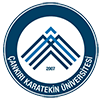  TÜRKİYE CUMHURİYETİ		       ÇANKIRI KARATEKİN ÜNİVERSİTESİ	   ÇERKEŞ MESLEK YÜKSEKOKULU MÜDÜRLÜĞÜNEMeslek   Yüksekokulumuz	Bölümü……………………………………… Programı ……… sınıf (Öğrenci No Yazılacak) öğrencisiyim. Yeterli krediyi sağlamam ve mezuniyet aşamasında olmam nedeniyle aşağıda belirtmiş olduğum seçmeli derslerin öğrenci not sistemimden (UBİS) silinmesini istiyorum.Gereğini saygılarımla arz ederim.	....…/……/20……	   Adı Soyadı  	         İmzaİLETİŞİM BİLGİLERİÖğrenci No:TC No	:Cep Tel.    :Ek: TranskriptDersin KoduDersin AdıTürüTeorikUygulamaHDSAKTSSeçmeliSeçmeliSeçmeliSeçmeliSeçmeli